Спецификация на готовый продукт №Специалист по качеству: 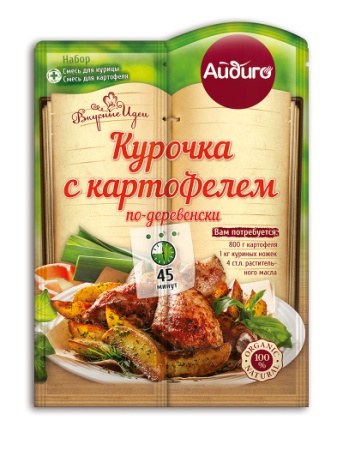 Дата составления: 02.08.2016Предприятие-изготовитель: ООО «Айдиго», Россия, г. Березовский, Режевской тракт, 15 км, уч. № 4Наименование  продукции: Курочка с картофелем по-деревенскиВид потребительской тары: термосвариваемые пакеты из полимерных материалов, шоу-бокс, гофра-коробМасса нетто потребительской единицы: пакет № 1 – 20 г                                                                               пакет № 2 – 15 гДата составления: 02.08.2016Предприятие-изготовитель: ООО «Айдиго», Россия, г. Березовский, Режевской тракт, 15 км, уч. № 4Наименование  продукции: Курочка с картофелем по-деревенскиВид потребительской тары: термосвариваемые пакеты из полимерных материалов, шоу-бокс, гофра-коробМасса нетто потребительской единицы: пакет № 1 – 20 г                                                                               пакет № 2 – 15 гДата составления: 02.08.2016Предприятие-изготовитель: ООО «Айдиго», Россия, г. Березовский, Режевской тракт, 15 км, уч. № 4Наименование  продукции: Курочка с картофелем по-деревенскиВид потребительской тары: термосвариваемые пакеты из полимерных материалов, шоу-бокс, гофра-коробМасса нетто потребительской единицы: пакет № 1 – 20 г                                                                               пакет № 2 – 15 гДата составления: 02.08.2016Предприятие-изготовитель: ООО «Айдиго», Россия, г. Березовский, Режевской тракт, 15 км, уч. № 4Наименование  продукции: Курочка с картофелем по-деревенскиВид потребительской тары: термосвариваемые пакеты из полимерных материалов, шоу-бокс, гофра-коробМасса нетто потребительской единицы: пакет № 1 – 20 г                                                                               пакет № 2 – 15 гПоказатели качестваЗначение по НДЗначение по НДЗначение по НДФактическое значениеНД, регламентирующая методы испытанийОрганолептические показатели:Хорошо сыпучая, равномерно перемешанная масса из кусочков овощей, трав, семян и пищевкусовых добавок. Цвет, вкус и аромат свойственные входящим компонентам.Хорошо сыпучая, равномерно перемешанная масса из кусочков овощей, трав, семян и пищевкусовых добавок. Цвет, вкус и аромат свойственные входящим компонентам.Хорошо сыпучая, равномерно перемешанная масса из кусочков овощей, трав, семян и пищевкусовых добавок. Цвет, вкус и аромат свойственные входящим компонентам.СоответствуетГОСТ 28875-90НД на продукцию: СТО 52303135-006-2012НД на продукцию: СТО 52303135-006-2012НД на продукцию: СТО 52303135-006-2012НД на продукцию: СТО 52303135-006-2012НД на продукцию: СТО 52303135-006-2012НД на продукцию: СТО 52303135-006-2012Состав: Пакет № 1:  паприка красная, кориандр, чеснок, сахар, соль морская, горчичный порошок, базилик, горчичное семя, лавровый лист, петрушка, перец белый, перец красный, вкусовая добавка лимонная кислота.Пакет № 2:  чеснок, паприка, кориандр, соль морская, лук репчатый, лук перо, тмин, майоран, перец черный, укроп.Состав: Пакет № 1:  паприка красная, кориандр, чеснок, сахар, соль морская, горчичный порошок, базилик, горчичное семя, лавровый лист, петрушка, перец белый, перец красный, вкусовая добавка лимонная кислота.Пакет № 2:  чеснок, паприка, кориандр, соль морская, лук репчатый, лук перо, тмин, майоран, перец черный, укроп.Состав: Пакет № 1:  паприка красная, кориандр, чеснок, сахар, соль морская, горчичный порошок, базилик, горчичное семя, лавровый лист, петрушка, перец белый, перец красный, вкусовая добавка лимонная кислота.Пакет № 2:  чеснок, паприка, кориандр, соль морская, лук репчатый, лук перо, тмин, майоран, перец черный, укроп.Состав: Пакет № 1:  паприка красная, кориандр, чеснок, сахар, соль морская, горчичный порошок, базилик, горчичное семя, лавровый лист, петрушка, перец белый, перец красный, вкусовая добавка лимонная кислота.Пакет № 2:  чеснок, паприка, кориандр, соль морская, лук репчатый, лук перо, тмин, майоран, перец черный, укроп.Состав: Пакет № 1:  паприка красная, кориандр, чеснок, сахар, соль морская, горчичный порошок, базилик, горчичное семя, лавровый лист, петрушка, перец белый, перец красный, вкусовая добавка лимонная кислота.Пакет № 2:  чеснок, паприка, кориандр, соль морская, лук репчатый, лук перо, тмин, майоран, перец черный, укроп.Состав: Пакет № 1:  паприка красная, кориандр, чеснок, сахар, соль морская, горчичный порошок, базилик, горчичное семя, лавровый лист, петрушка, перец белый, перец красный, вкусовая добавка лимонная кислота.Пакет № 2:  чеснок, паприка, кориандр, соль морская, лук репчатый, лук перо, тмин, майоран, перец черный, укроп.Пищевая ценность: Пищевая ценность: Пищевая ценность: Пищевая ценность: Пищевая ценность: Пищевая ценность: Пакет № 1белки: 10 г; жиры: 8 г; углеводы: 40  г.Энергетическая ценность: 250 ккал / 1050 кДжПакет № 1белки: 10 г; жиры: 8 г; углеводы: 40  г.Энергетическая ценность: 250 ккал / 1050 кДжПакет № 1белки: 10 г; жиры: 8 г; углеводы: 40  г.Энергетическая ценность: 250 ккал / 1050 кДжПакет № 2белки: 9 г; жиры: 5 г; углеводы: 34  г.Энергетическая ценность: 190 ккал / 800 кДжПакет № 2белки: 9 г; жиры: 5 г; углеводы: 34  г.Энергетическая ценность: 190 ккал / 800 кДжПакет № 2белки: 9 г; жиры: 5 г; углеводы: 34  г.Энергетическая ценность: 190 ккал / 800 кДжУсловия хранения:- хранить в сухих чистых помещениях, при температуре не выше 20 ®С и относительной влажности воздуха не более 75 %- срок хранения 3 года с момента выработкиУсловия хранения:- хранить в сухих чистых помещениях, при температуре не выше 20 ®С и относительной влажности воздуха не более 75 %- срок хранения 3 года с момента выработкиУсловия хранения:- хранить в сухих чистых помещениях, при температуре не выше 20 ®С и относительной влажности воздуха не более 75 %- срок хранения 3 года с момента выработкиУсловия хранения:- хранить в сухих чистых помещениях, при температуре не выше 20 ®С и относительной влажности воздуха не более 75 %- срок хранения 3 года с момента выработкиУсловия хранения:- хранить в сухих чистых помещениях, при температуре не выше 20 ®С и относительной влажности воздуха не более 75 %- срок хранения 3 года с момента выработкиУсловия хранения:- хранить в сухих чистых помещениях, при температуре не выше 20 ®С и относительной влажности воздуха не более 75 %- срок хранения 3 года с момента выработкиСпособ применения: для приготовления блюда «Курочка с картофелем по-деревенски» согласно рецепту на упаковке.Способ применения: для приготовления блюда «Курочка с картофелем по-деревенски» согласно рецепту на упаковке.Способ применения: для приготовления блюда «Курочка с картофелем по-деревенски» согласно рецепту на упаковке.Способ применения: для приготовления блюда «Курочка с картофелем по-деревенски» согласно рецепту на упаковке.Способ применения: для приготовления блюда «Курочка с картофелем по-деревенски» согласно рецепту на упаковке.Способ применения: для приготовления блюда «Курочка с картофелем по-деревенски» согласно рецепту на упаковке.Ограничения по использованию: -Ограничения по использованию: -Ограничения по использованию: -Ограничения по использованию: -Ограничения по использованию: -Ограничения по использованию: -Содержание аллергенов: содержит горчицуСодержание аллергенов: содержит горчицуСодержание аллергенов: содержит горчицуСодержание аллергенов: содержит горчицуСодержание аллергенов: содержит горчицуСодержание аллергенов: содержит горчицуМикробиологические показатели и показатели безопасности: соответствуют ТР ТС 021/2011Микробиологические показатели и показатели безопасности: соответствуют ТР ТС 021/2011Микробиологические показатели и показатели безопасности: соответствуют ТР ТС 021/2011Микробиологические показатели и показатели безопасности: соответствуют ТР ТС 021/2011Микробиологические показатели и показатели безопасности: соответствуют ТР ТС 021/2011Микробиологические показатели и показатели безопасности: соответствуют ТР ТС 021/2011